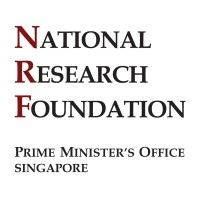 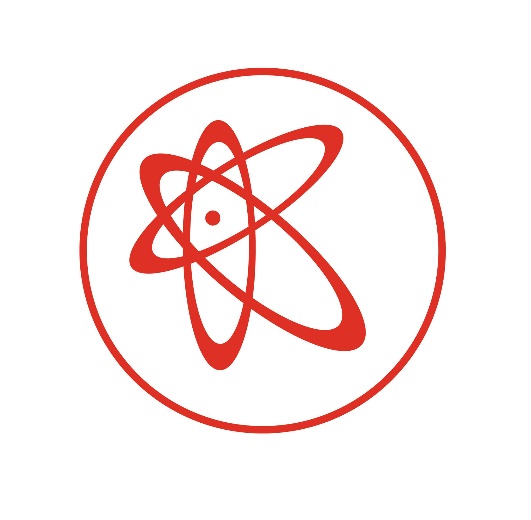 SINGAPORE ACADEMIES SEA FELLOWSHIP PROGRAMME APPLICATION FORMAPPLICATION FORM                                                                Submitted on: DD/MM/YYYYPERSONAL INFORMATIONLANGUAGE PROFICIENCY (please tick the relevant boxes) Please add more rows if necessary.EDUCATION QUALIFICATIONSPlease add more rows if necessary.PERSONAL STATEMENTRESEARCH STATEMENTWORK EXPERIENCE/APPOINTMENT RECORDPlease add more rows if required.REFEREESHOST PROFESSOR / PIAWARDS & ACHIEVEMENTS PUBLICATIONSINFORMATION OF PROFESSIONAL INTEREST / AREA OF RESEARCH 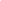 PERSONAL DATA CONSENTI agree with the terms and conditions of the award and the privacy statement of SNAS **If you are submitting this form to apply for the position, please agree to submit your personal data to SNAS to be considered for SASEA Fellowship. By agreeing, it will mean that the applicant agrees to the terms and conditions of the award and the privacy statement of SNAS. Yes, I agree.                  E-signature: ________________SUPPORTING DOCUMENTSPlease ensure that all the supporting documents are attached in the following order and check the checkboxes below:  Research Proposal (no longer than 2 pages) developed in consultation with the host professor’s / PI’s at host university. Some space is provided below for the proposal.  Host professor / PI’s in-principle approval over his/her official email id. Certified copies of Diploma and Transcripts. Please combine all supporting documents into ONE file and convert to PDF format (less than 100 MB). Rename it as Applicant Name – SASEA Fellowship.pdf and upload to the SASEA Fellowship online document submission webpage. Research Proposal (No more than 2 pages)Name: Full name as in NRICFull name as in NRICFull name as in NRICFull name as in NRICDate of Birth: DD/MM/YYYYAge:Age:AgeAgeSex:Sex:SexMarital Status:Marital StatusNationality: NationalityNationalityNationalityNationalitySPR: Yes/NoSPR: Yes/NoPermanent Address: Permanent AddressCurrent Residential Address:Current Residential Address:Current Residential AddressCurrent Residential AddressCurrent Residential AddressEmail:EmailTel. No.:Tel NoTel NoMobile No.:Mobile NoLanguageSpeakingSpeakingSpeakingReadingReadingReadingWritingWritingWritingFairGoodExcellentFairGoodExcellentFairGoodExcellent{{English}}{{Language 2}}Name of University and LocationMajor SubjectsStart - Complete Date(DD/MM/YYYY – DD/MM/YYYY)Type of Degree(Bachelor’s/Master’s/PhD/Post Doc)Mode of Study (e.g. Physical, Online)Personal Statement (about 250 words)(Please give a summary of your vision for scientific collaboration and advancement between Singapore, your home country and SEA countries. In this statement, do also highlight your suitability for the fellowship based on the review criteria.) Research Statement (about 250 words)(Please give a summary of your research, highlighting the scientific and intellectual qualities and including the potential applications and future development. Highlight how your research may benefit the SEA region and mankind.)Name of OrganizationDepartment & Position HeldFromToNameContact AddressTel. No.:Email:NameHost InstitutionTel. No.:Email:List major Awards & Honours, Chairmanship of Conferences/Symposia, Editorship of Journals/Books, and Invitations to give TalksList of research grants secured over the past three yearsList of three (3) key Publications/Patents that best reflect your expertise, creativity and achievements. Include a paragraph (in the space below) of about 50 words to explain why these papers/patents are considered your best work. Add a brief statement to explain the relationship of this work to your current activities and future plans. Number of papers in JournalsNumber of papers in JournalsNumber of Conference Papers/Books/Chapters/MonographsNumber of Conference Papers/Books/Chapters/MonographsInternational:Conference Papers:Regional:Books:Local:Chapters/Monographs:CitationsCitationsCitationsCitationsNumber of citations (self-citations excluded) in the last three (3) years (Specify source of citations – for example, Web of Science, Google Scholar, etc) :Number of citations (self-citations excluded) in the last three (3) years (Specify source of citations – for example, Web of Science, Google Scholar, etc) :Number of citations (self-citations excluded) in the last three (3) years (Specify source of citations – for example, Web of Science, Google Scholar, etc) :Number of citations (self-citations excluded) in the last three (3) years (Specify source of citations – for example, Web of Science, Google Scholar, etc) :List your three most cited papers, with the number of citations for each as well as impact factors of the journals:List your three most cited papers, with the number of citations for each as well as impact factors of the journals:List your three most cited papers, with the number of citations for each as well as impact factors of the journals:List your three most cited papers, with the number of citations for each as well as impact factors of the journals:Details of technology transfers / spin-off companies, if any, arising from researchField of Work (Describe in about 30 words)Scientific Activities (Research & others) currently pursuing (Describe in about 60 words):Patents arising from your ResearchFiled:           	          	Awarded:       	                      Licensed / Commercialized:    	 (Please provide, on a separate page, detailed information of all patents filed and awarded. Information required includes titles of inventions, names of inventors, citizenship of inventors, dates of applications/awards and registration numbers of applications / awards)